JOURNAL DES ELEVES DE L’année 2017  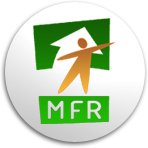 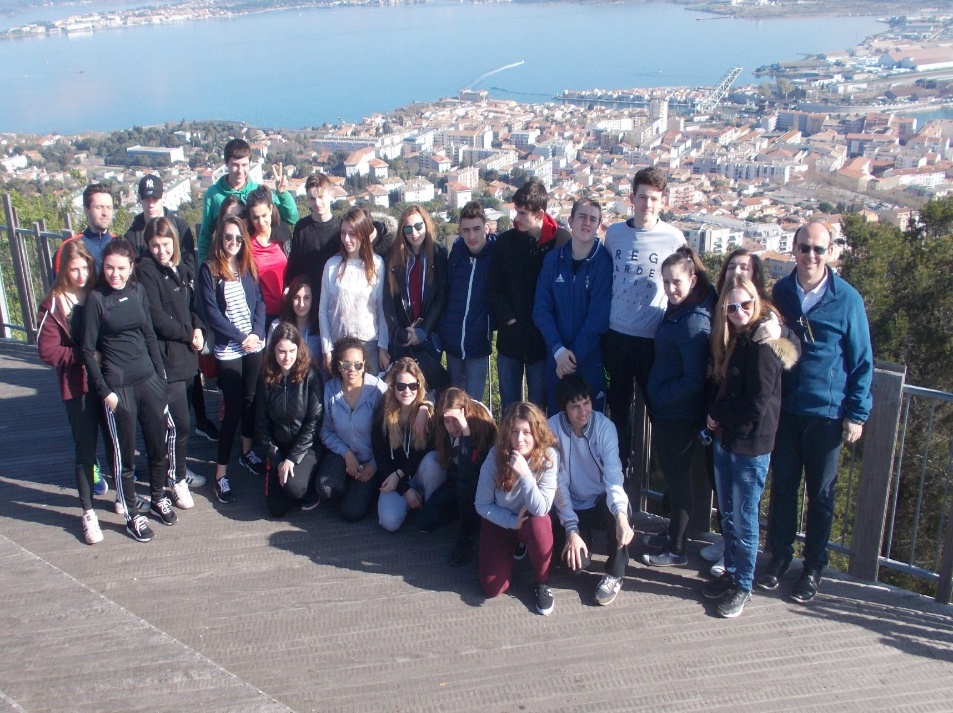 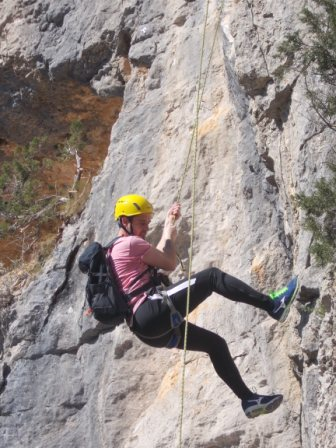 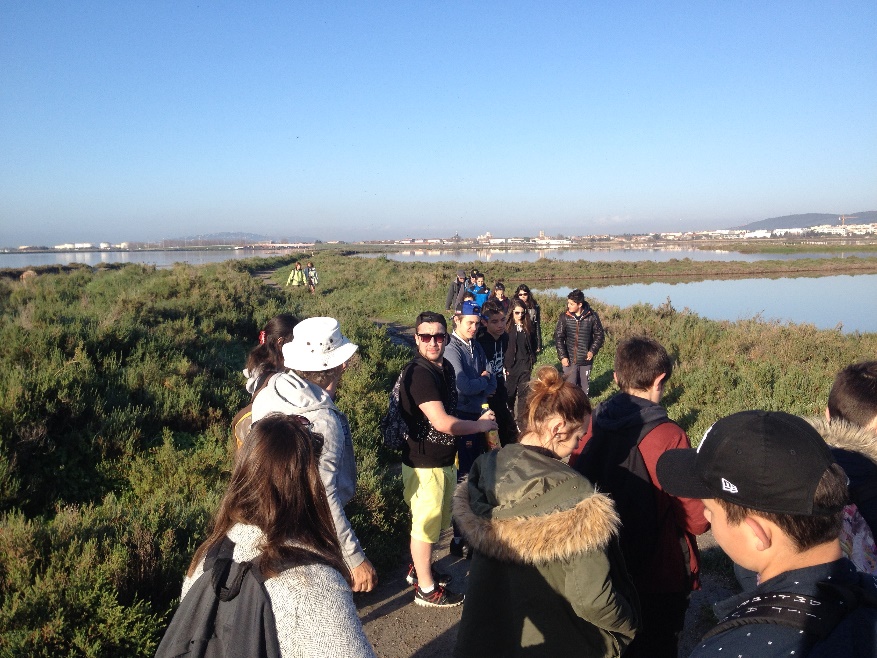 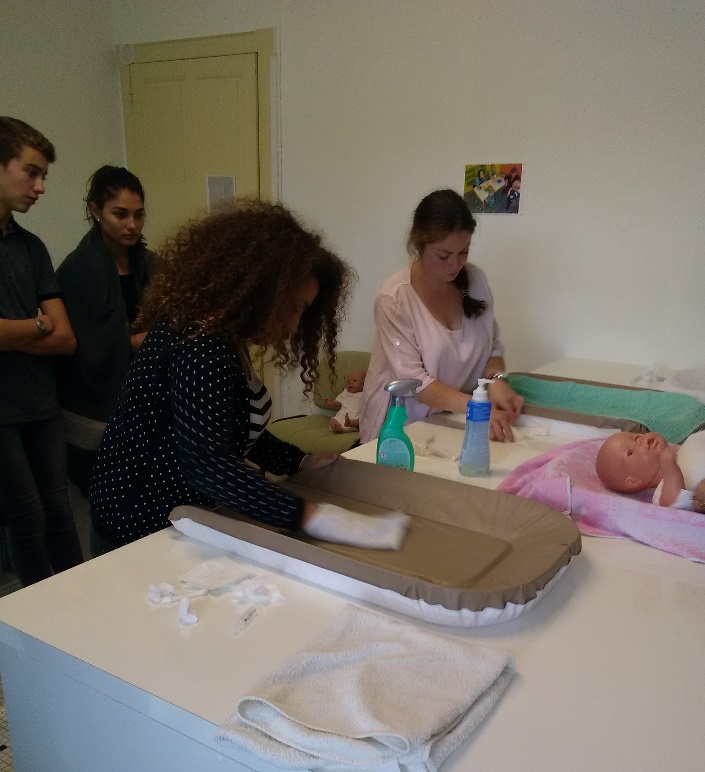 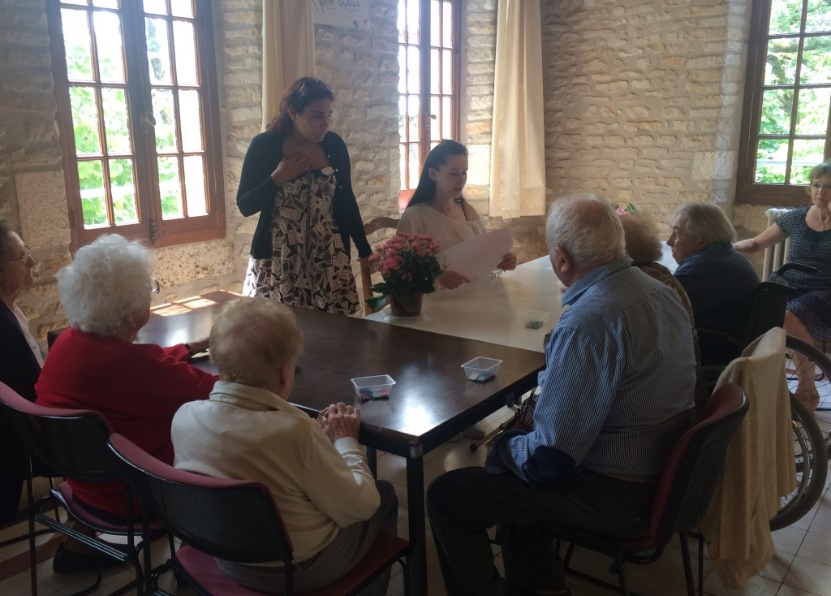 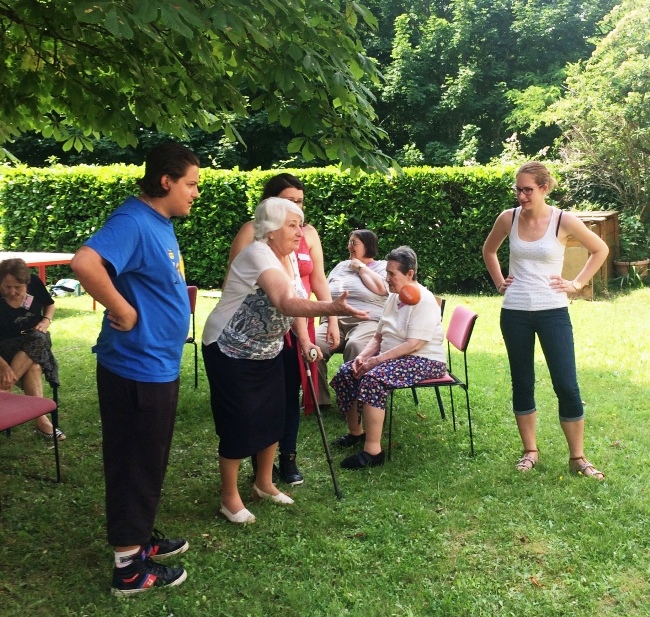 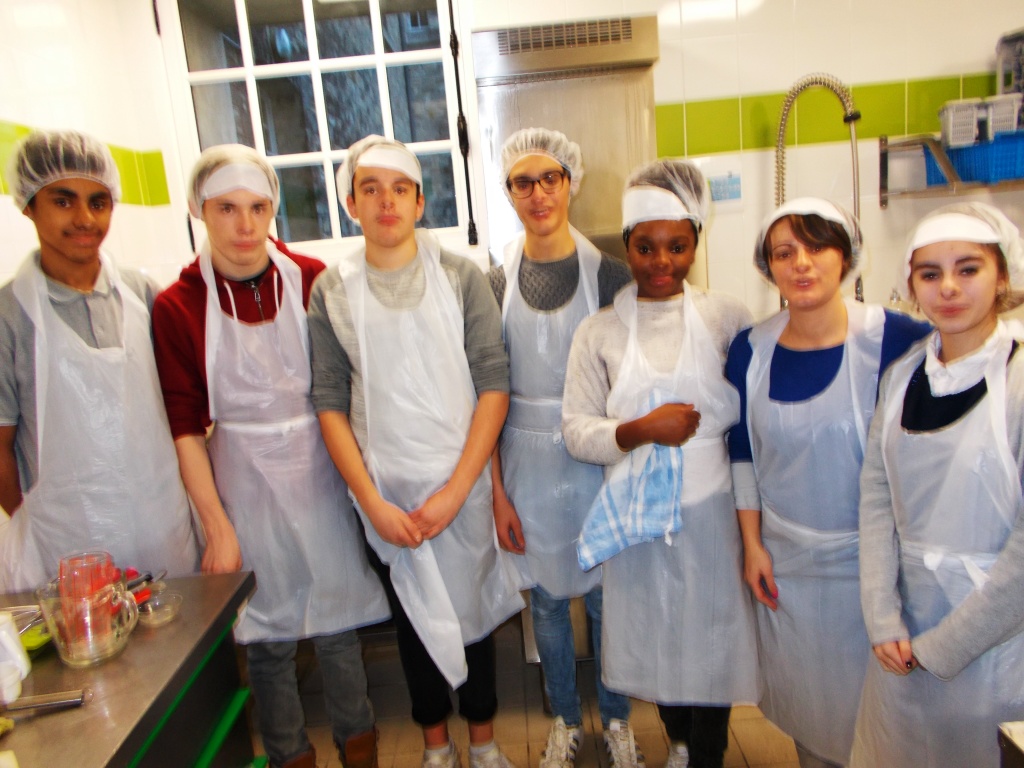 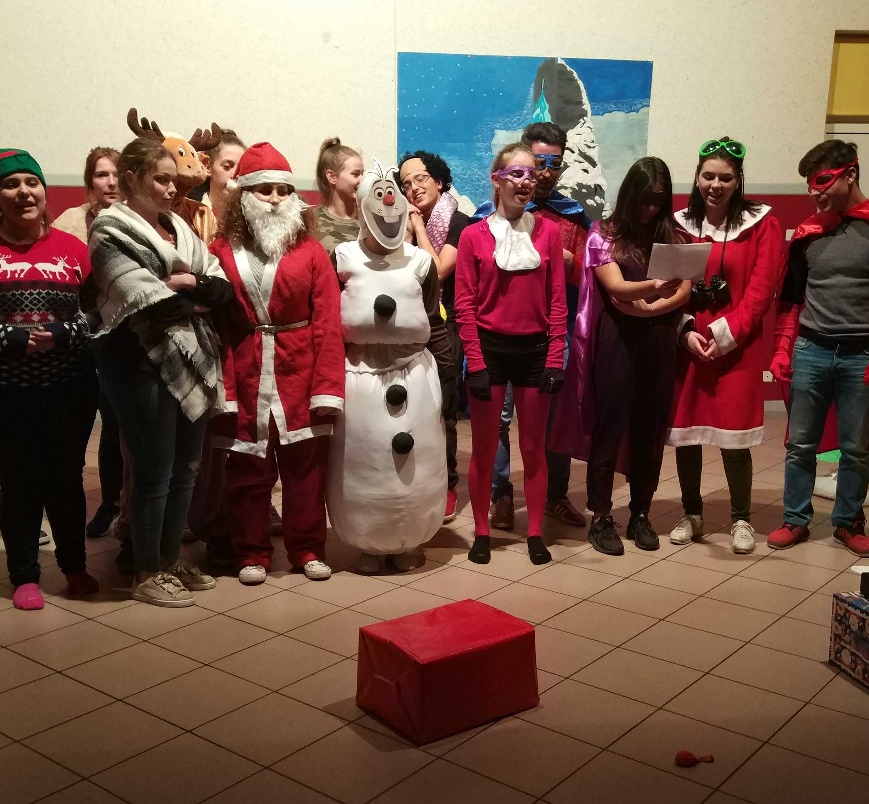 SOIREE DE CLOTURE DU PROJET CHATEAU DE LA MERCERIE Le mercredi 4 janvier 2017, les élèves de 3ème ont présenté l’aboutissement de leur projet «Château de la Mercerie». Nous avons travaillé sur ce projet depuis le début de l’année. A travers la rénovation de ce célèbre château du sud charente, les élèves de 3èmes ont pu découvrir différents métiers liés aux bâtiments (Maçon ; charpentier ; ébéniste ;  menuisier ; carreleur-mosaïste ; peintre ; restaurateur d’ouvre d’art…) et à l’aménagement des espaces verts (Paysagiste ; jardinier ; élagueur…).  Pour la journée de clôture de ce mercredi, chacun a pu préparer ce temps fort en 3 groupes de 8 élèves chacun. Un premier a aidé à la rénovation du Château le mercredi après-midi en compagnie des bénévoles. Un second a organisé des visites guidées du Château, afin de faire davantage connaitre cet élément incontournable du patrimoine local. La première visite fut ainsi organisée pour les résidents de la maison de retraite de Villebois Lavalette,  et la seconde pour les membres du conseil d’administration de la Maison familiale, les parents d’élèves et leurs maîtres de stages. Pendant ce temps, une dernier groupe d’élèves de la classe s’est occupé d’élaborer et confectionner un repas composé d’anciennes recettes préparées à la cours du roi Louis XIV, le Château de la Mercerie étant surnommé,  le petit Versailles charentais. Tout le monde s’est ensuite retrouvé à la maison familiale pour partager ce repas, dans une ambiance conviviale, en présence de M. JOBIT, conseiller départemental, et sous l’œil vigilant de la reine et du roi d’un soir….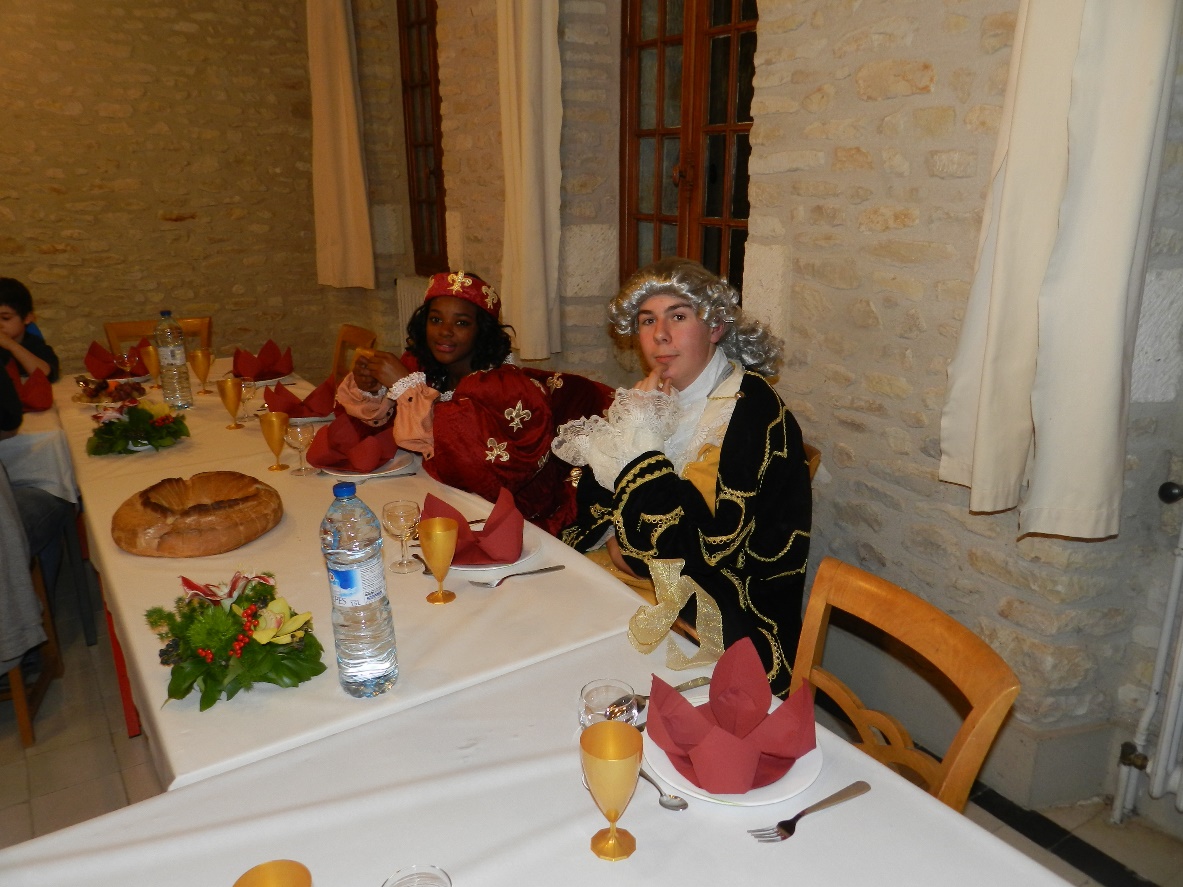 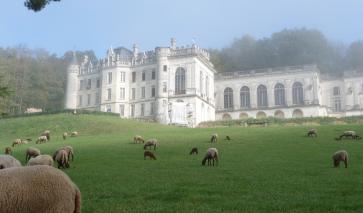 